Your recent request for information is replicated below, together with our response.I was wondering if I could make a request for information on the number of sexual assaults and general assaults that have taken place in Police beats SM46 and SN38 for 2022.In response, please see the following:All statistics are provisional and should be treated as management information. All data have been extracted from Police Scotland internal systems and are correct as at 28th March 2023.Please note, that crimes relating to the Covid-19 are not included.If you require any further assistance please contact us quoting the reference above.You can request a review of this response within the next 40 working days by email or by letter (Information Management - FOI, Police Scotland, Clyde Gateway, 2 French Street, Dalmarnock, G40 4EH).  Requests must include the reason for your dissatisfaction.If you remain dissatisfied following our review response, you can appeal to the Office of the Scottish Information Commissioner (OSIC) within 6 months - online, by email or by letter (OSIC, Kinburn Castle, Doubledykes Road, St Andrews, KY16 9DS).Following an OSIC appeal, you can appeal to the Court of Session on a point of law only. This response will be added to our Disclosure Log in seven days' time.Every effort has been taken to ensure our response is as accessible as possible. If you require this response to be provided in an alternative format, please let us know.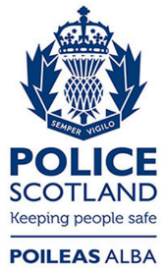 Freedom of Information ResponseOur reference:  FOI 23-0779Responded to:  12 April 2023Beat Crime Bulletin Category2022SM46Serious Assault (incl. culpable & reckless conduct - causing injury)2SM46Group 2 - Sexual Crimes13SM46Common Assault56SN38Serious Assault (incl. culpable & reckless conduct - causing injury)1SN38Group 2 - Sexual Crimes8SN38Common Assault29Total109